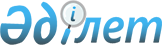 Қазақстан Республикасы Президентінің Іс басқармасы Медициналық орталығын "Санитарлық-эпидемиологиялық станциясы" мемлекеттік мекемесін қайта атау туралыҚазақстан Республикасы Үкіметінің 2003 жылғы 30 желтоқсандағы N 1354 қаулысы      Қазақстан Республикасының Үкіметі қаулы етеді: 

      1. "Қазақстан Республикасы Президентінің Іс басқармасы Медициналық орталығының "Санитарлық-эпидемиологиялық станциясы" мемлекеттік мекемесі Қазақстан Республикасы Президентінің Іс басқармасы Медициналық орталығының "Санитарлық-эпидемиологиялық сараптама орталығы" мемлекеттік мекемесі (бұдан әрі - Мекеме) болып аталсын. 

      2. Мекеменің негізгі міндеттері: 

      тіршілік ету орта объектілерінің санитарлық-эпидемиологиялық жағдайда, халықтың денсаулығына әсер етуін кешенді бағалау; 

      халықтың жұқпалы, паразиттік аурулармен ауруының және улануының пайда болу себептері мен жағдайларын зерттеу болып белгіленсін. 

      3. Қазақстан Республикасы Президентінің Іс басқармасы (келісім бойынша) заңнамада белгіленген тәртіппен: 

      1) Мекеменің жарғысына тиісті өзгерістер мен толықтырулар енгізсін және оның әділет органдарына қайта тіркелуін қамтамасыз етсін; 

      2) осы қаулыдан туындайтын өзге де шараларды қабылдасын. 

      4. "Мемлекеттік бюджеттен қаржыландырылатын бағдарламалардың әкімші-мекемелерінің мәселелері" туралы Қазақстан Республикасы Үкіметінің 1998 жылғы 25 желтоқсандағы N 1335 қаулысына  мынадай өзгеріс енгізілсін: 

      көрсетілген қаулымен бекітілген Республикалық бағдарламаларды орындайтын, республикалық бюджеттен қаржыландырылатын, сондай-ақ заңға сәйкес мемлекеттік мекемелер етіп қайта тіркеуге жататын мекемелердің тізбесінде: 

      "Қазақстан Республикасы Президентінің Іс басқармасы" деген реттік нөмірі 38-жолдағы "Санитарлық-эпидемиологиялық станциясы" деген 1-жол мынадай редакцияда жазылсын: 

      "1 Санитарлық-эпидемиологиялық сараптама орталығы". 

      5. Осы қаулы 2004 жылғы 1 қаңтардан бастап күшіне енеді.       Қазақстан Республикасының 

      Премьер-Министрі 
					© 2012. Қазақстан Республикасы Әділет министрлігінің «Қазақстан Республикасының Заңнама және құқықтық ақпарат институты» ШЖҚ РМК
				